MONKSEATON HIGH SCHOOL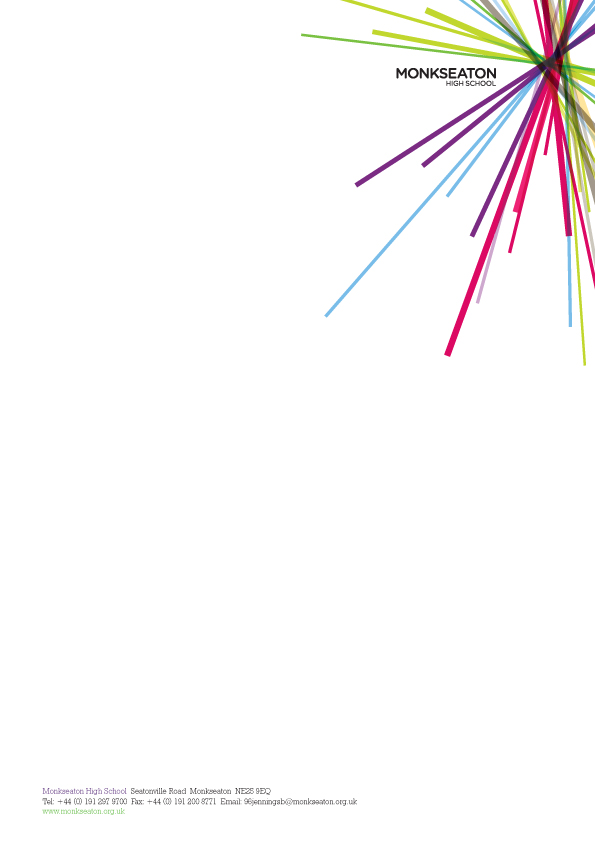 EXAM INVIGILATORSAPT&C Grade 3 £11.79 - £11.98 per hourVaried hours within term time to support examinationsStart date – ASAPWe are seeking to appoint Exam Invigilators to join our existing strong team of staff.  Applicants need to be reliable and flexible and be available during May and June.  Invigilators may be required to work in trial exams which will take place at other times of the academic year.  Invigilators need to be able to work with students of all abilities and to provide a calm environment.  Monkseaton High School is committed to safeguarding and promoting the welfare of children and young people and we expect all staff and volunteers to share this commitment. As such an enhanced Disclosure and Barring Service (DBS) disclosure will be sought along with other relevant employment checks deemed appropriate.All applicants are welcome to contact the school before applying.Application forms are available on our website www.monkseaton.org.uk  Completed application forms should be sent to recruitment@monkseaton.org.ukPlease note Monkseaton High School is committed the Safer Recruitment and Safeguarding Children and Young People. Any submissions received with an incomplete application form will not be considered. A Curriculum Vitae will not be accepted alone